§635.  DutiesThe board has the following duties.  [PL 1993, c. 346, §1 (NEW).]1.  Establish policies.  The board shall establish policies and practices necessary to provide ready access to shared, uniform information on criminal offenders and crime data described in section 631.[PL 1999, c. 451, §3 (AMD).]2.  Establish information standards.  The board shall establish, maintain and promote minimum standards for accessing the Maine Criminal Justice Information System to ensure complete, accurate and up-to-date information is received by criminal justice agencies and authorized private users.  These standards include:A.  Completeness and accuracy of information;  [PL 1993, c. 346, §1 (NEW).]B.  Limitations on access and dissemination of information;  [PL 1993, c. 346, §1 (NEW).]C.  System audits;  [PL 1993, c. 346, §1 (NEW).]D.  System security;  [PL 1993, c. 346, §1 (NEW).]E.  Individuals' rights to the review of records;  [PL 1993, c. 346, §1 (NEW).]F.  Hardware and software requirements;  [PL 1993, c. 346, §1 (NEW).]G.  Networking and communications; and  [PL 1993, c. 346, §1 (NEW).]H.  Personnel qualifications and training.  [PL 1993, c. 346, §1 (NEW).][PL 1993, c. 346, §1 (NEW).]3.  Recommendation of fees. [PL 1999, c. 451, §3 (RP).]4.  Report.  The board shall submit the following reports to the Legislature.A.  The board shall report to the joint standing committees of the Legislature having jurisdiction over criminal justice matters and judiciary matters no later than January 1st of each year concerning the status of the development, implementation and operation of the Maine Criminal Justice Information System.  The report must contain information about the ability of the Judicial Department, the Department of Public Safety and the Department of Corrections to maintain, furnish and disseminate information described in section 631 in an automated manner.  The report must also contain a project plan that delineates the date upon which each category of information described in section 631 will be available to criminal justice agencies and authorized private users in an automated fashion and, for those categories for which the information is already available in an automated fashion but for which enhancements are planned, the date upon which enhanced service will be available.  [PL 1999, c. 451, §3 (NEW).]B.  The board shall report to the joint standing committee of the Legislature having jurisdiction over judiciary matters no later than January 1st of each year concerning the methods devised to keep accurate, updated records of misdemeanor crimes of domestic violence to ensure enforcement of 18 United States Code, Section 922 (1996).  [PL 1999, c. 451, §3 (NEW).][PL 1999, c. 451, §3 (AMD).]SECTION HISTORYPL 1993, c. 346, §1 (NEW). PL 1997, c. 194, §1 (AMD). PL 1999, c. 451, §3 (AMD). The State of Maine claims a copyright in its codified statutes. If you intend to republish this material, we require that you include the following disclaimer in your publication:All copyrights and other rights to statutory text are reserved by the State of Maine. The text included in this publication reflects changes made through the First Regular and First Special Session of the 131st Maine Legislature and is current through November 1. 2023
                    . The text is subject to change without notice. It is a version that has not been officially certified by the Secretary of State. Refer to the Maine Revised Statutes Annotated and supplements for certified text.
                The Office of the Revisor of Statutes also requests that you send us one copy of any statutory publication you may produce. Our goal is not to restrict publishing activity, but to keep track of who is publishing what, to identify any needless duplication and to preserve the State's copyright rights.PLEASE NOTE: The Revisor's Office cannot perform research for or provide legal advice or interpretation of Maine law to the public. If you need legal assistance, please contact a qualified attorney.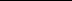 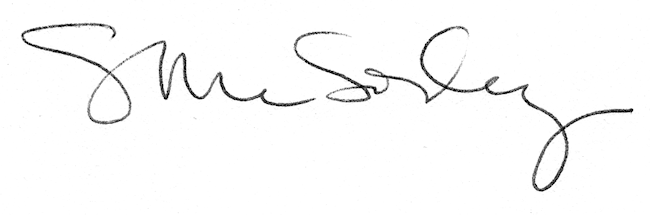 